9th September 2016Dear Parents,Proposed Academy Trust (MAT) – federation parents’ meeting Monday 19th September 2016 6.30pmWe will be holding a meeting for all federation parents, staff, governors and stakeholders at the Old Cattle Market, Helston on Monday 19th September starting at 6.30pm, to discuss the proposed Academy Trust. We are delighted to welcome a number of speakers who will attend to answer any questions you may have. Dr Jenny Blunden is the CEO of the Truro and Penwith Academy Trust and a governor at Landewednack School. Mrs Linda Dye is a member of the Trust Board and a governor at Trannack School. Chris Leathley is a former member of the Southerly Point Trust board, and is the Interim Financial Director, working alongside the Trust Business Manager. Loveday Jenkin is Chair of Governors at Halwin school and the small schools’ governor representative.Rev. Simon Cade is a representative from Askel Veur, the Diocese of Truro’s Academies Umbrella Company. Please make every effort to attend; your views are an important part of the process, and will be taken into account. Please review once again all the MAT proposal information on the schools’ websites. Lucy WandlessExecutive Head teacherGARRAS AND SITHNEY PRIMARY SCHOOLS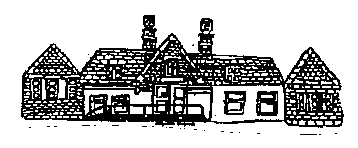 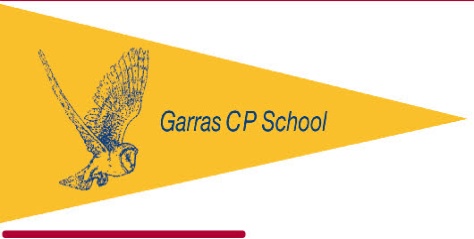 